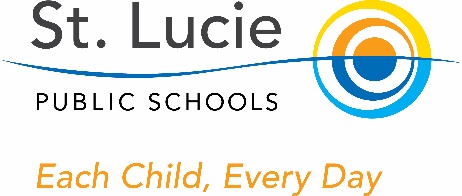 I, _Marcy Luckey_____________________, do hereby certify that all facts, figures, and representations made in this plan are true, correct, and consistent with the statement of assurances. Furthermore, all applicable statutes, regulations, and procedures; administrative and programmatic requirements; and procedures for fiscal control and maintenance of records will be implemented to ensure proper accountability for the expenditure of funds on the PFEP Program. All records necessary to substantiate these requirements will be available for review by appropriate District, State and Federal staff for a minimum of five (5) years. I further certify that all expenditures will be obligated on or after the effective date and prior to the termination date of the plan. Disbursements will be reported only as appropriate to this project, and will not be used for matching funds on this or any special project, where prohibited. AssurancesThe school will be governed by the statutory definition of parent and family engagement ,and will carry out programs, activities, and procedures in accordance with the definition outlined in Section 8101, ESEA;Involve the parents and family of children served in Title I, Part A in decisions about how Title I, Part A funds reserved for parent and family engagement are spent [Section 1116(a)(3)(b )];Jointly develop/revise with parents the School-Level PFEP, distribute it to parents of participating children, and make it available to the local community [Section 1116 (b)( )];Involve parents and families, in an organized, ongoing, and timely  way, in  the planning, review, and improvement of programs under this part, including the planning, review, and improvement of the PFEP and the joint development of the school-wide program plan under Section 1116(c)(3;Use the findings of PFEP review to design strategies for more effective parent and family  engagement , and to revise, if necessary, the school's PFEP [Section 116(a)(E)];If the plan for Title I, Part A, developed under Section 1112, is not satisfactory to the parents and family of participating children, the school will submit parent and family comments when the school submits the plan to the Local Educational Agency (LEA) [Section 1116(b)(4)];Provide each family an individualized student report about the performance of their child on the State assessment [Section 1112(e)(l)(B)(i));Provide each parent timely notice when their child has been assigned or has been taught for four (4) ormore consecutive weeks by a teacher who does not meet applicable State certification or licensure requirements at the grade level and subject area in which the teacher has been assigned [Section1112(e)(1)(B)(i)]; andProvide each parent timely notice information regarding their right to request information on the professional qualifications of the student's classroom teachers and paraprofessionals [Section 1112 (e)(1)(A)]._____________________________________________________________________________________________Principal Signature       						                                                 DateCommunicationInformation is distributed via flyers, letters, School Messenger, marquee, School Website, Facebook, and face-to-face communication.Floresta has one ESOL paraprofessional who provides translation support to ensure that parents/families understand   their rights to equal access to all education programs.  The paraprofessional assists instructional staff in parent teacher communication, IEP Meetings, PST meetings and through written and oral communication.  School reports and school-wide data are shared at SAC meeting and in the parent newsletter in family friendly language.  Floresta’s exceptional student education specialist and the guidance counselor are always available to answer questions or to assist parents as needed.   Parent and Family Engagement Mission Statement (optional)Floresta’s mission is to have families and community members to join our school in a partnership that fosters the success of children academically and social emotionally.Involvement of Parents/FamiliesFloresta Elementary encourages parents to become active members of our Parent Teacher Organization (PTO) and our School Advisory Committee (SAC).  These organizations facilitate and develop positive parent/family and school relationships.  Family involvement in school activities and involvement in decision making organizations for the school is an essential way to increase student engagement in school and helps to raise student achievement.  Parent and family feedback is requested and appreciated with all activities and helps the school to make changes for future activities.  Coordination and Integration with Other Federal ProgramsCoordination and Integration with Other Federal ProgramsDescribe how the school will coordinate and integrate parent and family engagement programs and activities with other programs. Explain how these activities will teach parents how to help their child/children at home [ESEA Section 1116)Describe how the school will coordinate and integrate parent and family engagement programs and activities with other programs. Explain how these activities will teach parents how to help their child/children at home [ESEA Section 1116)ProgramCoordinationLiteracy NightParents, students and families will be provided information and strategies to increase reading fluency, comprehension, and the home school connection to assist their children to become better readers.Math NightParents, students, and families will be invited to participate in math activities to better understand the current curriculum and math state standards. Parents will learn strategies they can use at home to increase their child’s math performance. Information and accommodations will be provided for parents who speak Spanish or Creole.FSA NightParents, students, and families will be invited to participate in grade specific test questions that their student(s) will be required to answer for the state assessments.  Parents and families will better understand how to help their children at home.CSI NightParents, students, and families will be invited to participate in a hands-on scientific inquiry to solve a mystery.  This activity supports the scientific process and K-5 science curriculum. Title I NightParents, students, and families will be invited to learn about the Title One Program and how Title 1 funds are used within the school.  Parents and families will be provided information regarding the school’s SIP goals.Bingo for BooksFamilies will engage in a fun night of Bingo for students to win reading materials for the homeAnnual Parent MeetingFloresta Elementary will host it’s annual Title I meeting on September 26, 2019.  Parents will be notified of the event by a flyer sent home within the weekly communication envelopes, through several school messenger calls, the school’s marquee, and the school’s website.As part of the Title I annual parent meeting, parents/families will be provided information regarding programming efforts at Floresta, including how Floresta receives school-wide assistance under the Title I rights, the process for giving input on Title I programs and expenditures, and additional ways to get involved in school initiatives.  Flexible Parent MeetingsParent meetings are offered at the school based on the needs and parents and families.  Floresta commits to scheduling events at various times during the day, depending upon the activity. Advanced notice to parent meetings will be communicated through newsletter, email, School Messenger Communications and Email.  Spanish translation will be available for parents and families so that everyone can participate.  Building CapacityBuilding CapacityBuilding CapacityBuilding CapacityBuilding CapacityActivityMaterials ProvidedPerson ResponsibleTimelineEvidence of EffectivenessLiteracy NightPresentation, Handouts, materials for make and take activities, and resources as applicableLiteracy CoachSeptember 2019Sign In Sheets and Parent FeedbackMath NightPresentation, Handouts, materials for make and take activities, and resources as applicableMath CoachOctober 2019Sign In SheetsParent FeedbackFSA NightPresentation, Handouts, Resources related to the FSA and Pre-Assessment Tips.  Principal/Asst. PrincipalMarch 2020Sign In SheetsParent FeedbackCSI NightResources related to the Scientific MethodReading and Literacy Coach and Science Lead TeacherMay 2020Sign In SheetsParent FeedbackTitle I Parent NightPresentation, Handouts, materials for make and take activities, and resources as applicableAdministrationSeptember 2019Sign In SheetsParent FeedbackBingo for BooksFree Books for winnersLiteracy CoachApril 2020Sign In SheetsParent FeedbackStaff DevelopmentStaff DevelopmentStaff DevelopmentStaff DevelopmentStaff DevelopmentDescribe the professional development activities the school will provide to educate teachers, specialized instructional support personnel, principals, and other school leaders, as well as other staff with the assistance of parents/families in:The value of their contributions;How to reach out to, communicate with, and work with parents and families as equal partners; andHow to implement and coordinate parent/family programs and build ties between parents/families and the school [ESEA Section 1116].Describe the professional development activities the school will provide to educate teachers, specialized instructional support personnel, principals, and other school leaders, as well as other staff with the assistance of parents/families in:The value of their contributions;How to reach out to, communicate with, and work with parents and families as equal partners; andHow to implement and coordinate parent/family programs and build ties between parents/families and the school [ESEA Section 1116].Describe the professional development activities the school will provide to educate teachers, specialized instructional support personnel, principals, and other school leaders, as well as other staff with the assistance of parents/families in:The value of their contributions;How to reach out to, communicate with, and work with parents and families as equal partners; andHow to implement and coordinate parent/family programs and build ties between parents/families and the school [ESEA Section 1116].Describe the professional development activities the school will provide to educate teachers, specialized instructional support personnel, principals, and other school leaders, as well as other staff with the assistance of parents/families in:The value of their contributions;How to reach out to, communicate with, and work with parents and families as equal partners; andHow to implement and coordinate parent/family programs and build ties between parents/families and the school [ESEA Section 1116].Describe the professional development activities the school will provide to educate teachers, specialized instructional support personnel, principals, and other school leaders, as well as other staff with the assistance of parents/families in:The value of their contributions;How to reach out to, communicate with, and work with parents and families as equal partners; andHow to implement and coordinate parent/family programs and build ties between parents/families and the school [ESEA Section 1116].ActivityPersonResponsibleArea of FocusTimelineEvidence of EffectivenessTeacher/staff professional developmentsSchool AdministrationTo increase the ability of staff to work effectively with parents by providing best practices for parent involvementSchool Year 19-20Increased ability of staff to work effectively with parents using best practices for parent involvementAccessibilityDiscretionary Activities (Optional)  N/ABarriersBarriersBarrier (Including the Specific Subgroup)Steps the School will Take to OvercomeEnticing the families of lower performing students to attend academic and informational activitiesFloresta will continue to incorporate student presentation opportunities into activities, plan engaging educational events intended for the whole family, and offer activities at flexible times and dates.  Information about becoming involved at school will be available at Open House and PTO Meetings.  